Подведены итоги Городского творческого конкурса «Лучшие друзья - деда, бабушка и Я!».В нем принял участие воспитанник группы «Солнышко» Кочев Егор, в номинации «Вместе нам не скучно» и был удостоен сертификата участника.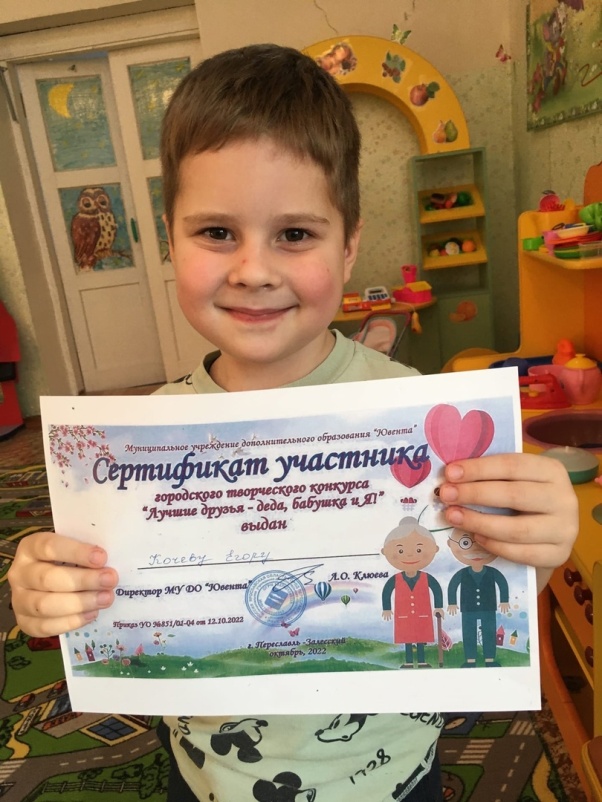 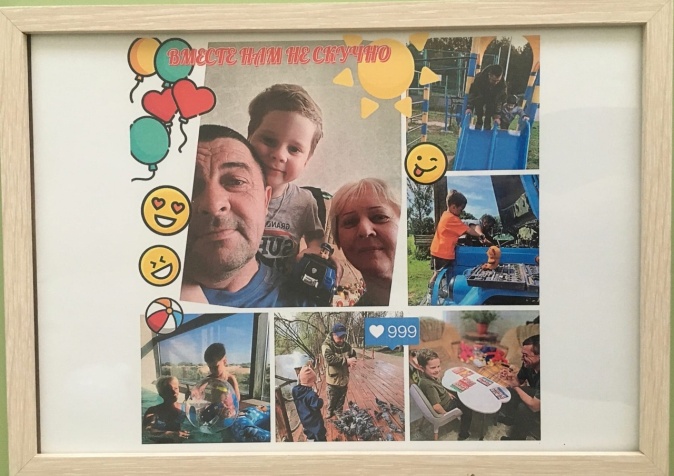 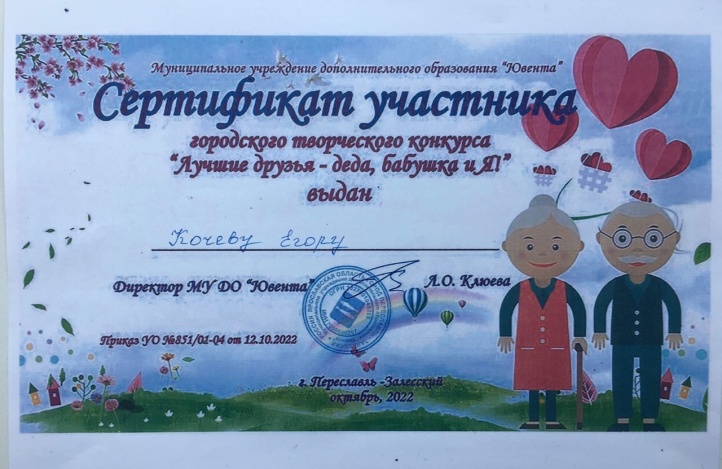 